Mr. Bartley’s 7th Grade Social Studies Class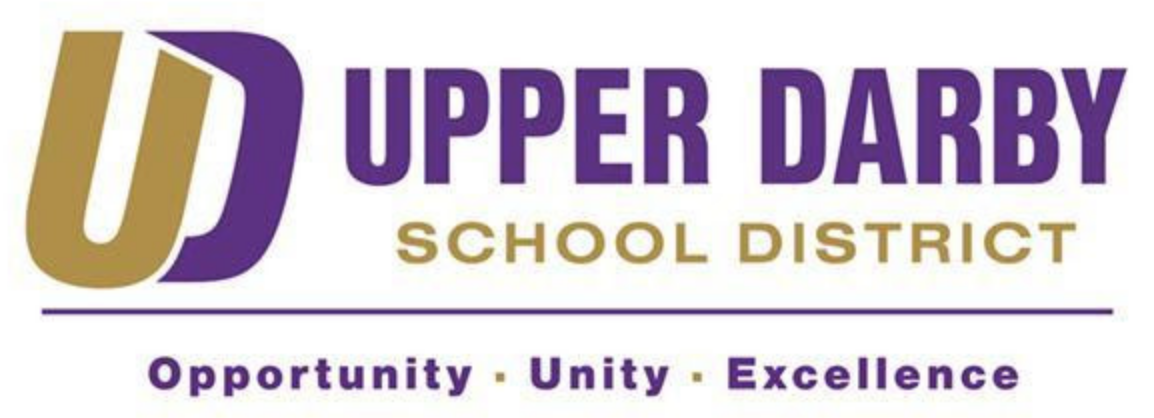     Week of 2/17 – 2/21PLEASE NOTE:  Class activities are subject to change and revision.Weekly Class TopicsWeekly Class TopicsWeekly Class TopicsWeekly Class TopicsWeekly Class Topics*Monday:        No School for Students   –   President’s DayTuesday:       Unit 3 – Ch. 8 – Lesson 2.1 “Sparta’s Military Society”Wednesday:    Unit 3 – Ch. 8 – Lesson 2.2 “Athens’ Democratic Society”Thursday:      Unit 3 – Ch. 8 – Lesson 2.3 “Uniting Against Persians” Friday:         Unit 3 – Ch. 8 – Lesson 2.4 “Battle of Thermopylae”**No School Monday, Feb. 17th*Monday:        No School for Students   –   President’s DayTuesday:       Unit 3 – Ch. 8 – Lesson 2.1 “Sparta’s Military Society”Wednesday:    Unit 3 – Ch. 8 – Lesson 2.2 “Athens’ Democratic Society”Thursday:      Unit 3 – Ch. 8 – Lesson 2.3 “Uniting Against Persians” Friday:         Unit 3 – Ch. 8 – Lesson 2.4 “Battle of Thermopylae”**No School Monday, Feb. 17th*Monday:        No School for Students   –   President’s DayTuesday:       Unit 3 – Ch. 8 – Lesson 2.1 “Sparta’s Military Society”Wednesday:    Unit 3 – Ch. 8 – Lesson 2.2 “Athens’ Democratic Society”Thursday:      Unit 3 – Ch. 8 – Lesson 2.3 “Uniting Against Persians” Friday:         Unit 3 – Ch. 8 – Lesson 2.4 “Battle of Thermopylae”**No School Monday, Feb. 17th*Monday:        No School for Students   –   President’s DayTuesday:       Unit 3 – Ch. 8 – Lesson 2.1 “Sparta’s Military Society”Wednesday:    Unit 3 – Ch. 8 – Lesson 2.2 “Athens’ Democratic Society”Thursday:      Unit 3 – Ch. 8 – Lesson 2.3 “Uniting Against Persians” Friday:         Unit 3 – Ch. 8 – Lesson 2.4 “Battle of Thermopylae”**No School Monday, Feb. 17th*Monday:        No School for Students   –   President’s DayTuesday:       Unit 3 – Ch. 8 – Lesson 2.1 “Sparta’s Military Society”Wednesday:    Unit 3 – Ch. 8 – Lesson 2.2 “Athens’ Democratic Society”Thursday:      Unit 3 – Ch. 8 – Lesson 2.3 “Uniting Against Persians” Friday:         Unit 3 – Ch. 8 – Lesson 2.4 “Battle of Thermopylae”**No School Monday, Feb. 17thMonday:Tuesday:Wednesday:Thursday:Friday:NoHomework NoHomework NoHomework NoHomework NoHomework